Тема Звуки З и ЗЬ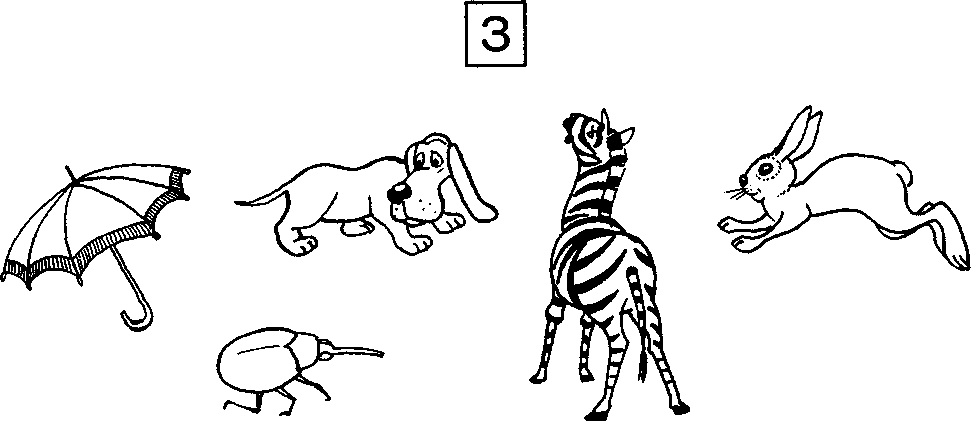 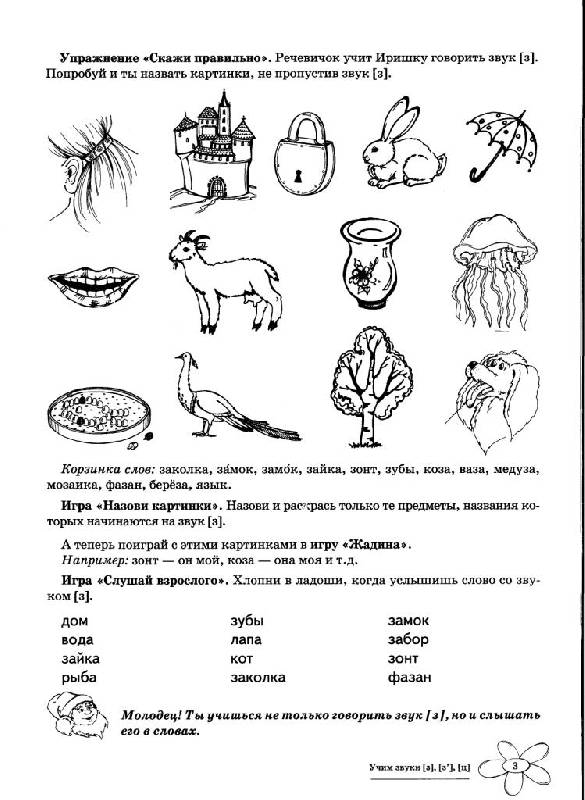 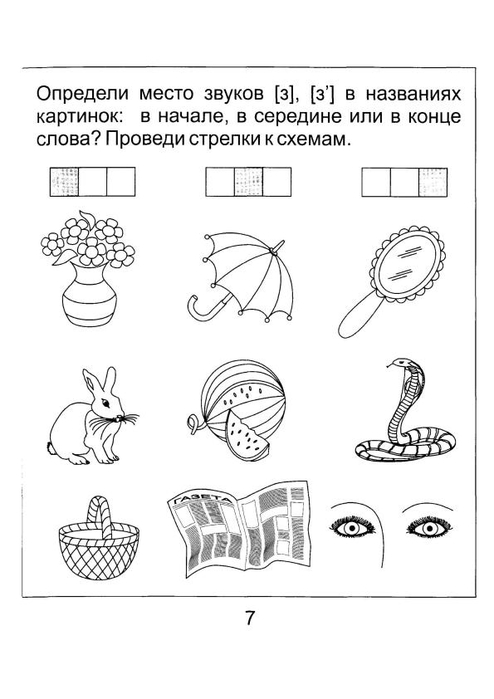 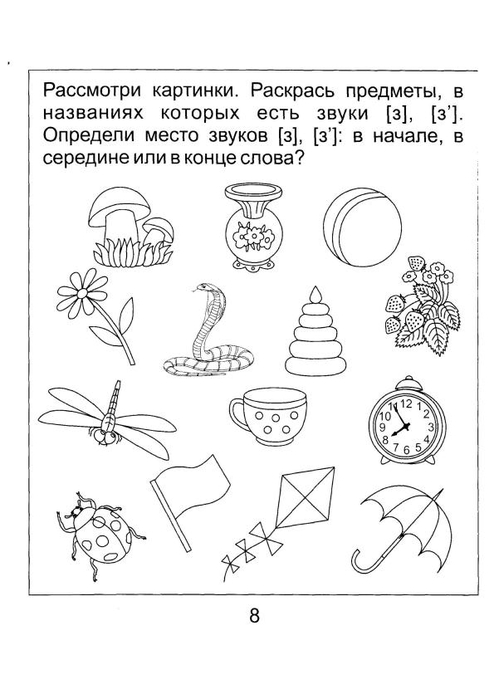 